Zakres rzeczowy robót  w postępowaniu WIZ.271.2.60.2020 obejmujących remont 2 sal lekcyjnych w Szkole Podstawowej nr 1 budynek „B” przy ul. Witosa 12 w Świnoujściu.Sala nr 60  ( I piętro).  (wymiary sali: 8,91m x 6,14m, h= 3,15m)- malowanie ścian na całej wysokości farbą lateksową  z  przygotowaniem powierzchni  do   Malowania (gładzie gipsowe grubości około 3 mm), - malowanie sufitów farbą emulsyjną białą z przygotowaniem podłoża do malowania –   (ściany i sufity gruntowane podkładem dla farb lateksowych i  emulsji).- malowanie grzejników żeliwnych pod okiennych emalią ftalową do powierzchni   stalowych i żeliwnych z przygotowaniem powierzchni do malowania, - malowanie rur stalowych c.o. emalią do powierzchni metalowych z przygotowaniem    powierzchni do malowania,- malowanie ścian lakierem lamperyjnym bezbarwnym , matowym do wysokości 1,60 m,- wklejenie narożników wpuszczanych podtynkowych na płaszczyznach pionowych i   poziomych  filarów okiennych oraz ościeża drzwiowego,     - uszczelnienie stolarki okiennej w górnych oraz pionowych częściach ościeża okiennego   (3 okna o wymiarze 2,34m x 2,03m) za pomocą  pianki poliuretanowej oraz wyprawy      tynkarskiej, - wkucie istniejącego kabla zasilającego rzutnik multimedialny podtynkowo,- zamontowanie odbojów ściennych w kolorze dostosowanym do koloru ściany (5,30 m),- montaż białych  nakładek pcv na parapety z przygotowaniem powierzchni  (8,50 m),- montaż narożników ochronnych (szer. 5 cm z wyobloną krawędzią) na pionowe miejsca    ościeża drzwiowego do wysokości   lamperii (1,57 m,)- wycięcie starej rury instalacji gazowej (około 12 mb),   -zabezpieczenie grubą folią poliestrową podłóg przed wykonywaniem robót     malarskich, sprzątanie po robotach malarskich,  Kolory ścian: system CAPAROL , Palazzo 210.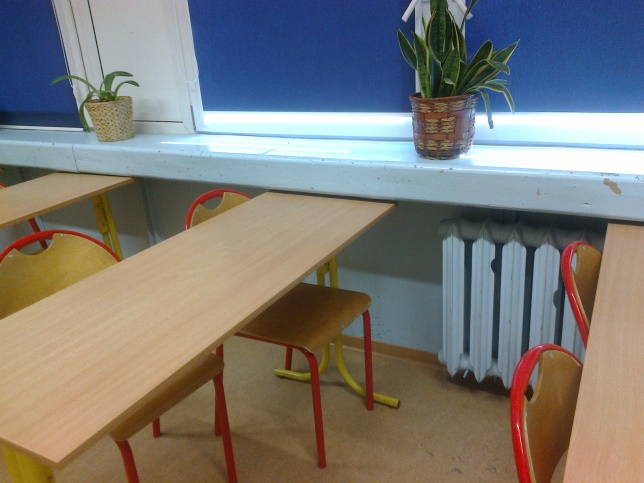 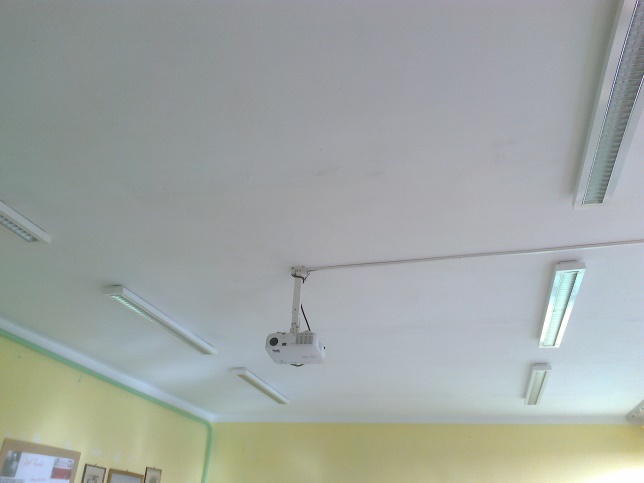 Fot.1. Widok parapetu i grzejnika.                               Fot. 2. Sufit sali lekcyjnej.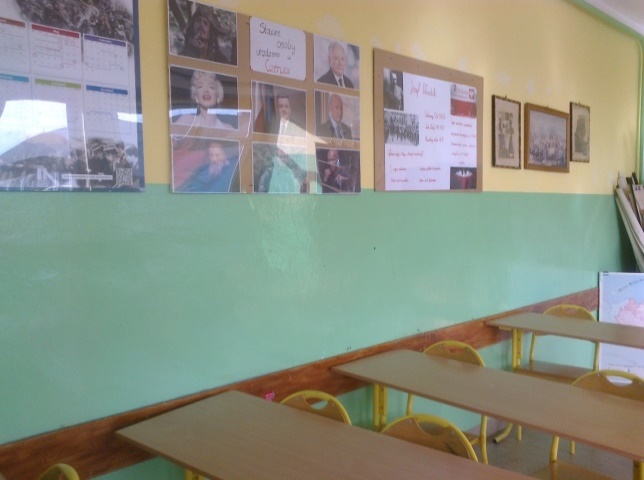 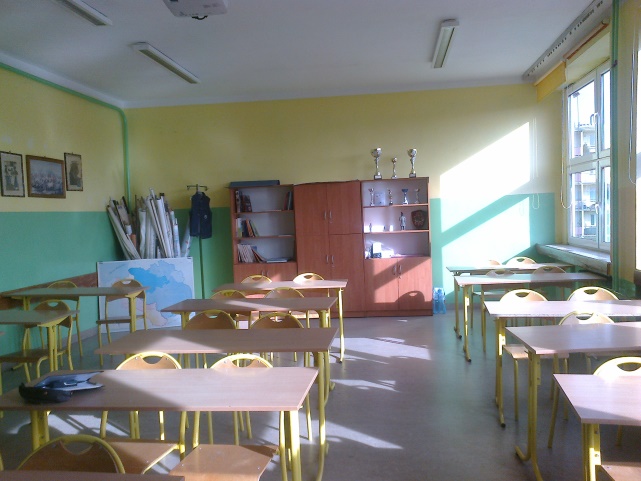 Fot. 3. Widok ściany równoległej do okiennej.            Fot. 4. Widok ogólny sali. Sala nr 69  ( I piętro). (wymiary Sali: 8,75m x 5,78m, h= 3,14m).- malowanie ścian na całej wysokości farbą lateksową  z  przygotowaniem powierzchni  do   Malowania (gładzie gipsowe grubości około 3 mm), - malowanie sufitów farbą emulsyjną białą z przygotowaniem podłoża do malowania –   (ściany i sufity gruntowane podkładem dla farb lateksowych i  emulsji).- malowanie grzejników żeliwnych pod okiennych emalią ftalową do powierzchni   stalowych i żeliwnych z przygotowaniem powierzchni do malowania, - malowanie rur stalowych c.o. emalią do powierzchni metalowych z przygotowaniem    powierzchni do malowania,- malowanie ścian lakierem lamperyjnym bezbarwnym , matowym do wysokości 1,60 m,- wklejenie narożników wpuszczanych podtynkowych na płaszczyznach pionowych i   poziomych  filarów okiennych oraz ościeża drzwiowego,     - uszczelnienie stolarki okiennej w górnych oraz pionowych częściach ościeża okiennego   (3 okna o wymiarze 2,34m x 2,03m) za pomocą  pianki poliuretanowej oraz wyprawy      tynkarskiej, - wymiana istniejących rur wodnych ocynkowanych na pp łączonych metodą zgrzewania     (łącznie z rurami pod glazurą przy umywalce), - wymiana umywalki  na szafkową (wraz z szafką), umywalka biała, wymiana syfonu   umywalkowego, baterii   umywalkowej, odtworzenie fartucha glazury przy umywalce,- zamontowanie odbojów ściennych w kolorze dostosowanym do koloru ściany (5,30 m),- montaż narożników ochronnych (szer. 5 cm z wyobloną krawędzią) na pionowe miejsca    ościeża drzwiowego do wysokości   lamperii (1,57 m,)- montaż białych  nakładek pcv na parapety (8,50 m),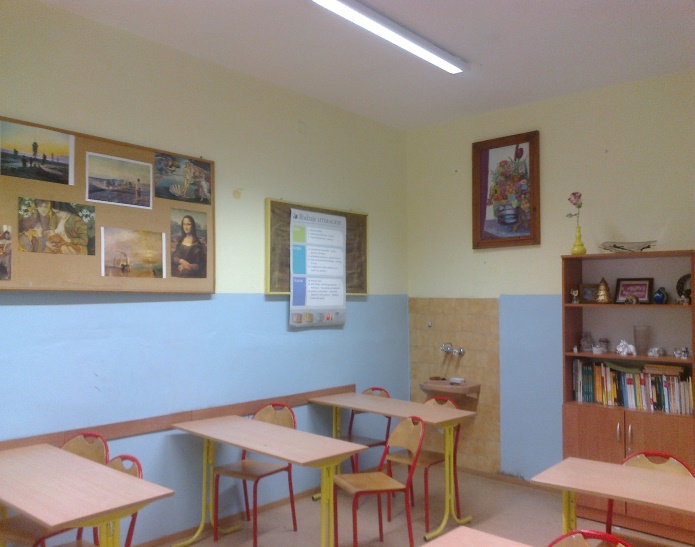 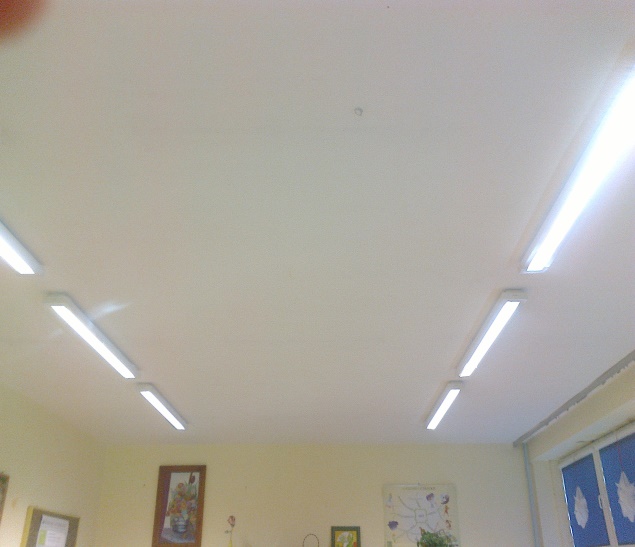 Fot.5. Widok sali lekcyjnej.                                 Fot.6. Widok sufitu.Kolory ścian: system CAPAROL , Palazzo 210.Mycie , czyszczenie istniejących kratek wentylacyjnych (wszystkie 3 sale).Zamówienie obejmuje wywóz materiałów z remontu na składowisko odpadów.Wszystkie użyte materiały powinny posiadać atesty, aprobaty techniczne, atesty higieniczne. 